Escheat 2577, (Eigg Mountain Settlement History)-no file yet.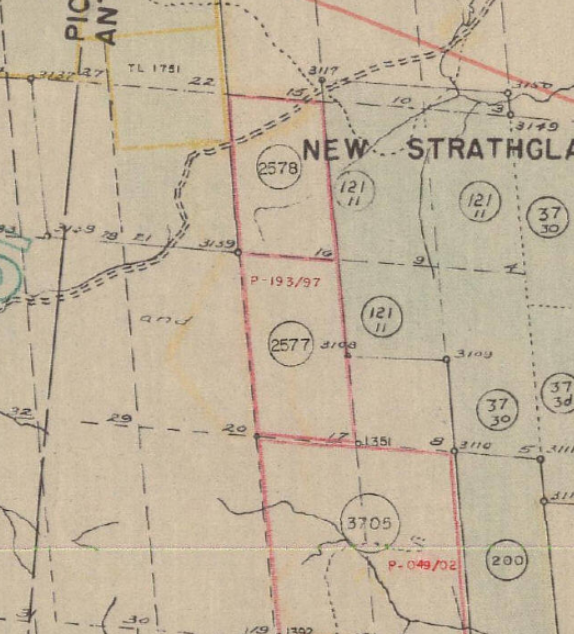 